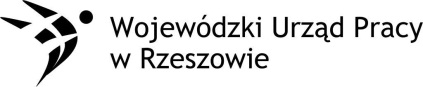 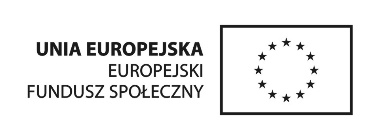 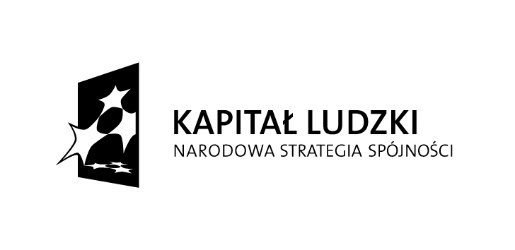 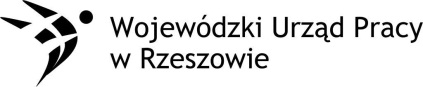 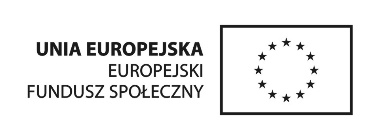 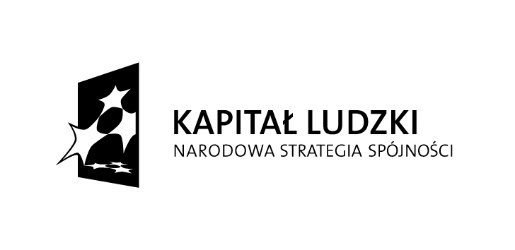 Podkarpacie stawia na zawodowców                                                                                                 Nr Projektu WND-POKL.09.02.00-18-001/12ZAPROSZENIE DO SKŁADANIA OFERT                                                                                dla zamówień o wartości nie przekraczającej                                                                             wyrażonej w złotych równowartości 30 000 euroGmina Tarnobrzeg                                                                                                                             ul. Kościuszki 32                                                                                                                                 39-400 Tarnobrzeg                                                                                                                              NIP 867-20-79-199                                                                                                                      REGON 830409092zwana w dalszej części Zaproszenia Zamawiającym, działająca przez Pełnomocnika  Marka Szczytyńskiego – Dyrektora Zespołu Szkół Ponadgimnazjalnych Nr 2 im. Bartosza Głowackiego, 39-400 Tarnobrzeg, ul. Kopernika 18, tel. 15 822-55-57, www.rolnik.tbg.net.pl zaprasza do składania ofert w postępowaniu o udzielenie zamówienia pn: :  Doposażenie pracowni żywienia w ramach projektu „Podkarpacie stawia na zawodowców” współfinansowanego przez Unię Europejską ze środków Europejskiego Funduszu Społecznego Priorytet IX. Rozwój wykształcenia i kompetencji w regionie w ramach Działania 9.2 Programu Operacyjnego Kapitał Ludzki – Podniesienie atrakcyjności i jakości szkolnictwa zawodowego. Rodzaj zamówienia: dostawaOkreślenie przedmiotu zamówienia:Przedmiotem zamówienia jest:dostawa pomocy dydaktycznych do pracowni żywienia. Asortyment i ilość zamawianych materiałów zawiera „Wykaz pomocy dydaktycznych” stanowiący załącznik nr 1 do Zaproszenia do złożenia oferty. Wartość zamówienia będzie wynikała z przemnożenia planowanej ilości zamawianych materiałów i cen jednostkowych. Cena jednostkowa jednej sztuki nie może przekraczać 350 zł netto.Nazwa i kod Wspólnego Słownika Zamówień CPV:  39700000-9 Sprzęt gospodarstwa domowego, 39221000-7 Sprzęt kuchenny, 18110000-3 Odzież branżowaSposób uzyskania informacji dotyczących przedmiotu zamówienia: Szczegółowe informacje dotyczące przedmiotu zamówienia można uzyskać osobiście w siedzibie zamawiającego tj. – Zespół Szkół Ponadgimnazjalnych nr 2 im Bartosza Głowackiego w Tarnobrzegu; ul. Kopernika 18 (sekretariat szkoły) lub telefonicznie pod numerem tel. 15 822-55-57.                                                                                                          Osoby uprawnione do kontaktów z wykonawcami:Marzena Karwat –Asystentka Koordynatora Projektu Marek Szczytyński – Dyrektor SzkołyTermin wykonania zamówienia:  Zamówienie będzie wykonane  do dnia 31.05.2015 roku.      4. Specyfikacja zamówienia:Oferta powinna zawierać sumaryczną cenę obejmującą materiały o nazwie, jednostce miary     i ilości określonej w załączniku nr 1. Koszty dostawy pokrywa wykonawca; Opis sposobu wyboru oferty najkorzystniejszej: Oferta z najniższą ceną złożona przez wykonawcę, spełniającego określone wymogi 
 specyfikacji zostanie wybrana jako oferta najkorzystniejsza.Miejsce i termin składania ofert:Oferty należy składać w siedzibie Zespołu Szkół Ponadgimnazjalnych Nr 2 
w Tarnobrzegu, ul. Kopernika 18 (sekretariat szkoły) osobiście lub pocztą w terminie do dnia 15.05.2015 r. do godz. 10.00. Otwarcie nastąpi w dniu 15.05.2015 r. o godz.11.00 Ofertę należy umieścić w zamkniętym opakowaniu, uniemożliwiającym odczytanie zawartości bez uszkodzenia tego opakowania. Opakowanie winno być oznaczone nazwą (firmą) i adresem Wykonawcy, zaadresowane na adres: Zespół Szkół Ponadgimnazjalnych nr 2 im B. Głowackiego 
w Tarnobrzegu, ul. Kopernika 18, 39-400 Tarnobrzegoraz opatrzone nazwą zamówienia: „DOPOSAŻENIE PRACOWNI ŻYWIENIA W PROJEKCIE PODKARPACIE STAWIA NA ZAWODOWCÓW” Nie otwierać przed dniem  15.05.2015 r. do godz. 11.0 0Informacja o wyborze najkorzystniejszej oferty: Informacja o wyborze najkorzystniejszej oferty zawierająca: nazwę (firmę), siedzibę   i adres wykonawcy, którego ofertę wybrano jako najkorzystniejszą zostanie przekazana 
wykonawcom w terminie 7 dni od dnia składania ofert.Informacja o terminie i miejscu podpisania umowy:                                                                                             Informacja o terminie i miejscu podpisania umowy zostanie przekazana telefonicznie Wykonawcy, którego oferta będzie wybrana, jako najkorzystniejsza. Tarnobrzeg, dnia 08.05.2015Załącznik nr 1Wykaz pomocy dydaktycznych:Lp.Nazwa przedmiotuOpis przedmiotuJednostka miaryIlośćWartość nettoWartość brutto1Fartuch białyFartuch biały zapinany na zatrzaski ze stali nierdzewnej,  65% poliester 35% bawełna (200-210 g/m2). Rozmiar L szt.52Zapaska Zapaska z kieszonką, kolor biały, rozmiar midi, 65% poliester 35% bawełna (200-210 g/m2), długość L – 700 mmszt.53Czapka budyniówka Czapka budyniówka  biała,   regulacja obwodu za pomocą "rzepa" od 560 do 620 mm szt.54Zestaw garnków Zestaw garnków wykonanych ze stali nierdzewnejTrójwarstwowe dno o grubości 4mm zapewniające doskonałe rozprowadzenie ciepła. Powierzchnia nieprzywierająca, odporna na zarysowaniaMożliwość mycia w zmywarce. Uchwyty nitowane, ze stali nierdzewnejPokrywki szklane z zaworem odprowadzającym parę.Możliwość stosowania narzędzi metalowych – odporne na zarysowaniaGarnki przystosowane do wszystkich rodzajów płyt grzewczych w tym także indukcyjnychW zestawie:Rondel o średnicy 16 cm i pojemności 1,3 litra ze szklaną pokrywkąGarnek o średnicy 18 cm i pojemności 2 litrów ze szkalną pokrywkąGarnek o średnicy 20 cm i pojemności 2,9 litra ze szklaną pokrywkąGarnek o średnicy 24 cm i pojemności 4,9 litra ze szklaną pokrywkąGarnek o średnicy 22 cm i pojemności 6 litrów ze szklaną pokrywkąGwarancja producenta 5 latzestaw35Patelnia Patelnia o średnicy 24 cm, ze wskaźnikiem temperatury w dnie przeznaczona do wszystkich typów kuchenek również indukcyjnych. Powłoka nieprzywierająca. Kolor czarny. Okres gwarancji 24 miesiące.szt.46Kuchenka indukcyjnaCienka obudowa (32 mm) ze stalową ramą. Powierzchnia ze szkła ceramicznego. Panel dotykowy. Odpowiednia do garnków o średnicy do 26 cm.                                                                                                      Parametry:                                                                                                     -  wymiary (mm): 296x370x(H)46                                                                             -  napięcie (V): 230                                                                                                -  moc (W): 2000szt.47Czajnik elektrycznyMοc grzałki [W] 2000. Schowek na przewód. Automatyczne wyłączenie po zdjęciu z podstawy, Automatyczne wyłączenie w przypadku gotowania bez wody, Blokada pokrywy. Lampka kontrolna. Pojemność 1,5 l, ukryta grzałka, podstawa obrotowa, wskaźnik poziomu wody, zatrzaskiwana pokrywa, filtr wyjmowany, kolor biało - niebieski lub czarno – srebrny. Okres gwarancji 24 miesiąceszt.28Mikser Końcówki do ubijania, tarcza przecierająca. Moc 400 W z funkcją Turbo.                           Otwarta rączka. Zabezpieczenie przed wyjęciem końcówek podczas pracy. Miejsce na nawinięcie przewodu, z przyciskiem zwalniającym końcówki. Kolor biało-szary, biało-niebieski.szt.49Waga kuchenna z miarkąWaga kuchenna z podziałką,  zakres wagi do 3 kg, objętość do 1l, dokładność wagi do 1g,  płyny odmierza bezpośrednio w ml, automatyczne przeliczanie masy na objętość (mąka, cukier, mleko, woda, olej), automatyczne zerowanie, automatyczne wyłączanie, czytelny wyświetlacz LCD,  jednostki kg/lb,  funkcja tary, wskaźnik słabej baterii, wskaźnik przeładowania.szt.410Termometr cyfrowy z sondąCyfrowy, z wymienną sondą, wodoszczelny, zakres pomiaru: od -50 ºC do 300 ºC,  z podstawką, z ochronnym futerałem, z tworzywa. Wymiary (mm): 85 x 195 x 45 (h). Sonda wykonana ze stali nierdzewnej (130 mm), może być rozłożona pod różnym kątem (45º/ 90º/ 135º/ 180º). Automatyczne włączenie termometru w momencie rozłożenia sondy, wyłączenie się gdy sonda zostanie całkowicie złożona. Przycisk funkcji temperatury Min/Max. Automatyczne wyłączenie przyrządu jeżeli nie jest używany przez 1 godzinę. Funkcja Hold do zapamiętywania pomiaru temperatury na wyświetlaczu.szt.111Forma do pieczenia Prostokątna forma do pieczenia, długość 32 cm, szerokość 22 cm, wysokość 5 cm, wykonana ze stali węglowej, z nieprzywierającą powłoką. Kolor czarny. 24 miesiące gwarancji. szt.212Forma do ciasta wysokaWykonana ze stali węglowej, prostokątna. Wymiary (mm) 260 x 100 x 75 (h). 24 miesiące gwarancji.szt.113Forma do tartyOkrągła forma do pieczenia tarty, o średnicy 28 cm, posiadająca powłokę nieprzywierającą, ceramiczną. 24 miesiące gwarancji.szt.114TortownicaTortownica ze stali węglowej o wymiarach 24 x 6.8 cm. Odporna na temperatury od -60 do 230 stopni Celsjusza. Do stosowania w piekarniku, piecu konwekcyjnym, jak również w lodówce i zamrażarce. Możliwość mycia w zmywarce. 36 miesiące gwarancji.szt.115Miska 3 lMisa wykonana ze stali nierdzewnej 18/10, z zaokrąglonym rantem, z miarką wewnętrzną. Całkowicie płaskie dno, ułatwiające pracę szpatułą lub różgą.          Wysokość (cm): 11,  średnica (cm): 26,5, pojemność (L): 3szt.816Zestaw noży w blokuZestaw 5 noży w bloku. Noże wykonane ze stali nierdzewnej, twardość HRC 53 Blok drewniany,  z metalową podstawą/wieszakiem. Blok przeznaczony jest do postawienia na stole lub powieszenia na ścianie.  Ergonomicznie ukształtowane rękojeści z antypoślizgową powierzchnią. Możliwość mycia w zmywarce.                           W zestawie: nóż do skrobania 7 cm, nóż do obierania 11 cm, nóż do chleba 23 cm,  nóż kuchenny uniwersalny 20 cm, nóż szefa kuchni 16 cm, blok drewniany.zestaw417JajowarAutomat do gotowania jaj o pojemności na 7 jaj, z przezroczystą pokrywą oraz  automatyczną regulacją stopnia ugotowania. Obudowa ze stali nierdzewnej, przezroczysta pokrywa.  Mοc 400 W. Ilość jaj minimalna – 1, ilość jaj maksymalna - 7   Lampka kontrolna. Podstawka do podawania jaj. Kolor stalowo-czarny. Okres gwarancji 24 miesiące.szt.118Jajecznik 6 szt.Wykonany z białej błyszczącej porcelany, odpornej na wstrząsy i ścieranie, odporność termiczna do + 600 o C, możliwość używania w zmywarkach i kuchenkach mikrofalowych. Ilość w zestawie: 6 szt.kpl.119Taca antypoślizgowaTaca okrągła, kolor czarny, wykonana z wysokiej jakości tworzywa sztucznego, 
średnica 355 mm, wysokość 25 mm. Przeznaczona do gastronomii i cateringu.szt.420Zestaw 3-el. do przypraw Zestaw do przypraw 3-elementowy wykonany ze stali nierdzewnej, wygodny uchwyt. W zestawie znajduje się: stojak na przyprawy, pieprzniczka, solniczka, pojemnik na wykałaczki. Wysokość stojaka 155 mm.zestaw121Pędzelek Pędzelek cukierniczy silikonowy, płaski. Wymiary 35 x 235mm.szt.422RadełkoRadełko wykonane ze stali nierdzewnej, okrągły uchwyt. Średnica: 57 mm, długość: 190 mm.szt.223Worek do wyciskaniaWykonany z bawełny, z wzmocnioną końcówką,  pięciokrotnie powlekany, kolor biały, bezpieczny dla żywności, z zawieszką, mocny, wielokrotnego użytku. Długość worka: 46 cmszt.424Deski HACCP zestaw 6 szt.Deski HACCP, w zestawie 6 sztuk: kolor biały, brązowy, czerwony, zielony, żółty, niebieski. Wykonane z polietylenu. Wymiary:  450x300 mm.zestaw125Stojak na deskiStojak stalowy na 6 desek. Wykonany ze stali nierdzewnej. Głębokość: 400 mm, szerokość : 500 mm,  wysokość: 850 mm.szt.1